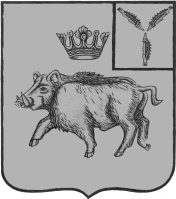 СОВЕТ БОЛЬШЕОЗЕРСКОГО МУНИЦИПАЛЬНОГО ОБРАЗОВАНИЯ БАЛТАЙСКОГО МУНИЦИПАЛЬНОГО РАЙОНАСАРАТОВСКОЙ ОБЛАСТИсемьдесят четвертое заседание Совета третьего созываРЕШЕНИЕот  31.05.2018  №  282с. Б-ОзеркиОб утверждении схемы многомандатных избирательных округов по проведению выборов депутатов Совета Большеозерского муниципального образованияБалтайского муниципального районаСаратовской области и ее графического изображенияВ соответствии с частью 4 статьи 7 Закона Саратовской области от 31.10.2005 № 107-ЗСО «О выборах в органы местного самоуправления Саратовской области», на основании решения территориальной избирательной комиссии Балтайского муниципального района от 18.05.2018 №41 «Об определении схемы многомандатных избирательных округов для проведения выборов депутатов Советов муниципальных образований Балтайского муниципального района», руководствуясь статьей 21 Устава Большеозерского муниципального образования Балтайского муниципального района Саратовской области, Совет Большеозерского муниципального образования РЕШИЛ:1. Утвердить схему многомандатных избирательных округов для проведения выборов депутатов Совета  Большеозерского муниципального образования Балтайского муниципального района Саратовской области согласно приложению № 1.2. Утвердить графическое изображение схемы многомандатных избирательных округов для проведения выборов депутатов Совета  Большеозерского муниципального образования Балтайского муниципального района Саратовской области согласно приложению № 2.3. Настоящее решение подлежит опубликованию в течение пяти дней со дня принятия.4. Контроль за исполнением настоящего решения возложить на постоянную комиссию Совета Большеозерского муниципального образования по вопросам местного самоуправления.Глава Большеозерскогомуниципального образования			            В.П.ПолубариновПриложение № 1к решению Совета Большеозерского муниципального образованияот 31.05.2018 № 282Схемамногомандатных избирательных округов для проведения выборов депутатов Совета Большеозерского муниципального образования Балтайского муниципального районаСаратовской области Многомандатный избирательный округ № 6	Границы округа: село Большие Озерки, село Журавлиха, село Чернобулак, деревня Козловка, село Юрьевка.	Центр многомандатного избирательного округа – село Большие Озерки.	Количество избирателей в округе – 726Количество распределяемых в округе депутатских мандатов - 4Многомандатный избирательный округ № 7	Границы округа: село Пилюгино, деревня Красное Поле, село Кикино, село Алентьевка, деревня Паник.Центр многомандатного избирательного округа – село Пилюгино.	Количество избирателей в округе – 340Количество распределяемых в округе депутатских мандатов – 2Многомандатный избирательный округ № 8	Границы округа: село Столыпино, деревня Алферьевка, деревня Зубриловка.Центр многомандатного избирательного округа – село Столыпино.	Количество избирателей в округе – 611Количество распределяемых в округе депутатских мандатов – 4Графическое изображение схемы многомандатных избирательных округов для проведения выборов депутатов Совета Большеозерского муниципального образования Балтайского муниципального района Саратовской области 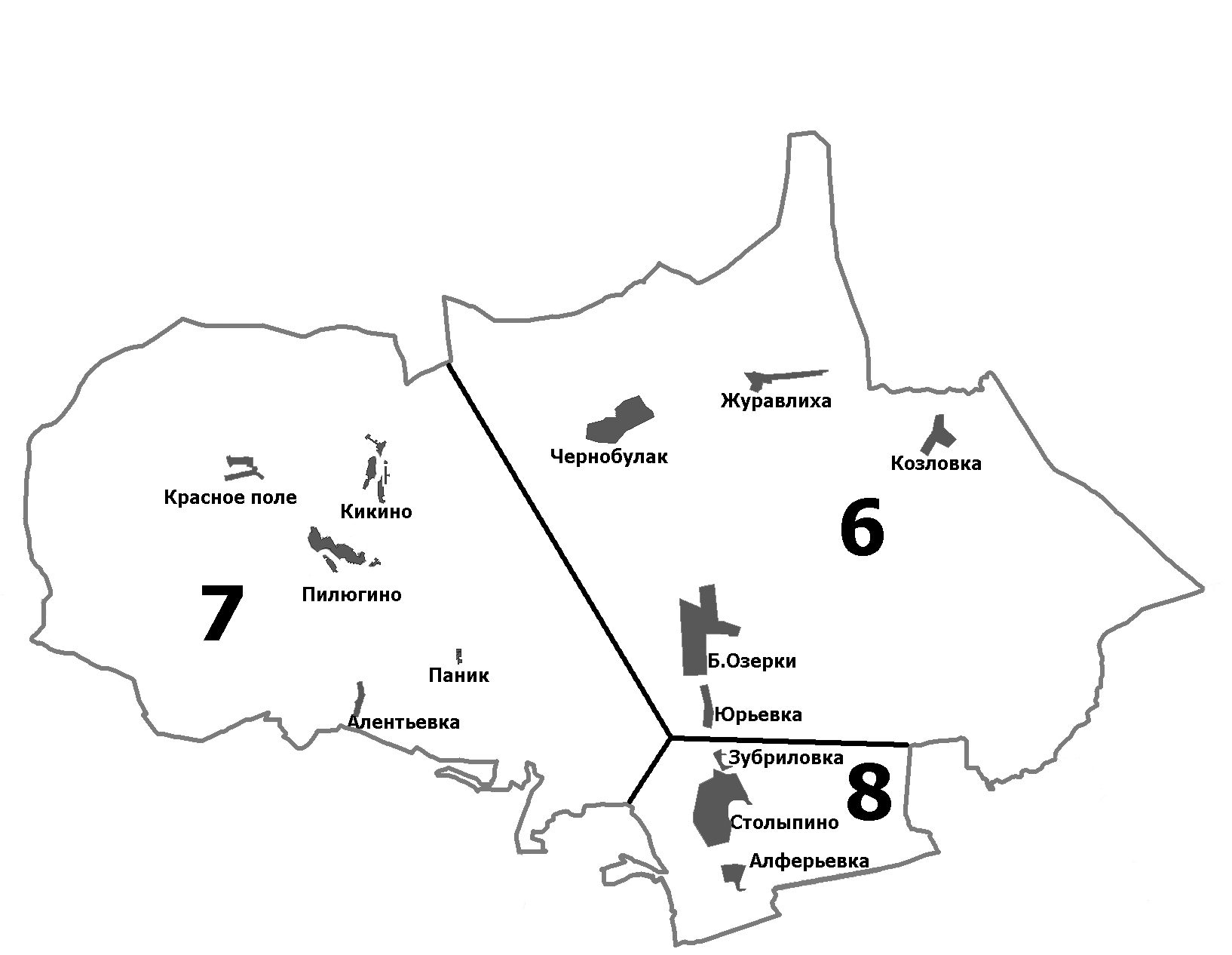 Приложение № 2к решению Совета Большеозерского муниципального образованияот 31.05.2018 № 282